Medienkommentar 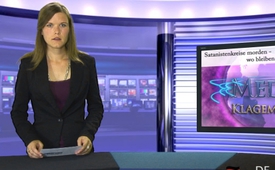 Satanistenkreise morden – wo bleiben die Sektenexperten?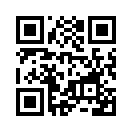 Da war kürzlich gerade wieder die Gräuelveranstaltung in Leipzig, das Orgienmysterien-Theater von Hermann Nitsch...Da war kürzlich gerade wieder die Gräuelveranstaltung in Leipzig, das Orgienmysterien-Theater von Hermann Nitsch. Wahrer Satanismus – doch trotz Drängen von Vielen schweigen  sogenannte Sektenexperten still. Sind sie alle gar selber Teil solcher Kreise, oder fürchten sie nur wahre Sekten? Dann wären sie ja Hochstapler. Sektenverfolger Georg Otto Schmid  zumindest spielt gerne Tischrücken mit okkulten Vereinigungen ohne geringstes Aufmüpfen. Wer weiss eigentlich, woher die alle sind? Wer hat sie eigentlich aus welchen Verdiensten heraus gewählt … sie schwärzen ja bislang nur harmlose Gruppierungen an – allermeist solche, die nun offensichtlich gutes und dem Gemeinwohl nützliches angestrebt haben.
Am Do. 5. Sept. wurden ja gerade wieder 40 bayrische Kinder der Obhut ihrer christlichen Eltern entrissen, während wirklich schwerste Verbrechen nicht aufgedeckt werden. 
Ursula Caberta … meinte dazu: 
„Solche Ermittlungsverfahren verlaufen trotz vorliegenden Erkenntnissen oft im Sand; dies, weil der einzelne Polizeibeamte oder auch der einzelne Staatsanwalt die Dimension der Verbrechen, die da passieren, überhaupt nicht erkennen kann.“
(Warum nicht? Anm. d. Red.) Ursula Caberta , Innenbehörde Hamburg

Nun verabschieden wir uns hier aus Bayern und weisen an diesem Abend noch ein letztes Mal auf den Film "Höllenleben" hin. Sie können diese Zeugenaussagen in voller Länge auf Youtube unter dem Suchbegriff "Höllenleben- Ritueller Missbrauch" anschauen. Oder sehen Sie sich die Filme "Sexzwang" oder "Urväter der Frühsexualisierung" auf Medien-Klagemauer TV unter der Rubrik "Dokumentarfilme" an. 
Guten Abend.von khQuellen:---Das könnte Sie auch interessieren:#Satanismus - Satanssekten... - www.kla.tv/Satanismus

#Medienkommentar - www.kla.tv/MedienkommentareKla.TV – Die anderen Nachrichten ... frei – unabhängig – unzensiert ...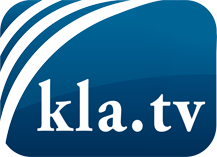 was die Medien nicht verschweigen sollten ...wenig Gehörtes vom Volk, für das Volk ...tägliche News ab 19:45 Uhr auf www.kla.tvDranbleiben lohnt sich!Kostenloses Abonnement mit wöchentlichen News per E-Mail erhalten Sie unter: www.kla.tv/aboSicherheitshinweis:Gegenstimmen werden leider immer weiter zensiert und unterdrückt. Solange wir nicht gemäß den Interessen und Ideologien der Systempresse berichten, müssen wir jederzeit damit rechnen, dass Vorwände gesucht werden, um Kla.TV zu sperren oder zu schaden.Vernetzen Sie sich darum heute noch internetunabhängig!
Klicken Sie hier: www.kla.tv/vernetzungLizenz:    Creative Commons-Lizenz mit Namensnennung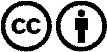 Verbreitung und Wiederaufbereitung ist mit Namensnennung erwünscht! Das Material darf jedoch nicht aus dem Kontext gerissen präsentiert werden. Mit öffentlichen Geldern (GEZ, Serafe, GIS, ...) finanzierte Institutionen ist die Verwendung ohne Rückfrage untersagt. Verstöße können strafrechtlich verfolgt werden.